Shehan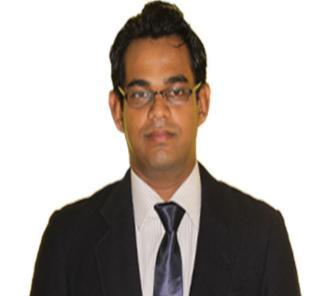 International Media Production Zone, Dubai UAE.E-Mail – Shehan.31864@2freemail.com 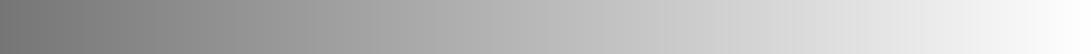 ProfileI am a person with high level of self-motivation and doing a successful role in team work. I am also quick to grasp new ideas and develop creative solutions to problems. Thus I am very keen to be part of a leading team where my talents and my knowledge can be put to best use and solving arising problems using my experience, and knowledge.Personal Details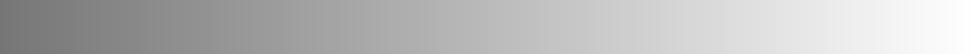 Name: Shehan Gender: MaleNationality: Sri Lankan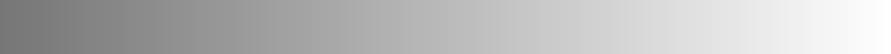 Date of Birth: 7th July 1991Civil Status: SingleProfessional QualificationHigher National Diploma in Quantity Surveying (HNDQS) awarded by Edexcel UK conducted in ICBT Kandy Campus Sri LankaSubjects Studied:Site Surveying Procedure for Construction & the Build EnvironmentConstruction & Maintenance of BuildingsHealth Safety & Welfare for Construction & Built EnvironmentComputer Aided Design for ConstructionScience and MaterialsAnalytical methodManagement Principle for Construction & the Built EnvironmentTechnology of Complex BuildingDesign Principle & Application for Construction & Built EnvironmentBuilding Service Design, Installation & Maintenance in ConstructionConversion & Adaption of BuildingsMeasurement Process of ConstructionLaw & Contract for Construction & the Built EnvironmentContractual Procedure & Procurements for Construction & the Build EnvironmentAdvance Measurement for ConstructionGroup Project in the Construction IndustryResearch ProjectWork Base Training & Development in Construction & the Built EnvironmentCertificate in Quantity Surveying awarded by Ministry of Youth Affairs of Sri Lanka (2013)Certificate in Architecture awarded by Ministry of Youth Affairs of Sri Lanka (2013)Successfully completed Construction Supervisory Test Conducted by Ministry of Youth affairs of Sri Lanka.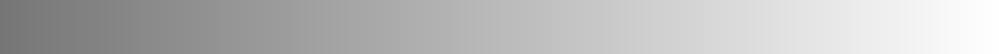 Knowledge inKnowledge in preparation BOQsKnowledge in quantity Take offAssisting monthly payment evaluationsAssisting evaluation of variationsMethods of measurements SMM7 ,POMI & CESSM 3Work ExperienceQuantity Surveyor and Estimator (August 2015 to November 2015) High Zone Technical Services in Silicon Oasis, Dubai, UAE.Current responsibilitiesPreparation of BOQCalling for quotationsAssisting for payment evaluationsAssisting for evaluation of variationsMeasurement Taking offProjects involvedDoner Deli in Dubai Marina Park IslandKenkoh Shoes renovation in Dubai mallCircle Café in Dubai MallQuantity Surveyor (From 08th of December 2014 to 31st of July 2015) P & C Professional Quantity Surveyors and Consultants, Sri LankaEngaged in multiple Pre Contract projects from United Arab Emirates, Qatar, Sultanate of Oman & Saudi Arabia and Post Contract in Sri Lanka. The projects include Buildings/Hotels/Mixed Development, Road and Infrastructure.Projects involved (Pre Contract) in GCC countriesRoad and Infrastructure in Bani Hajer North (Rawdat Egdaim, Qatar) Phase 1&2 Package 02 by Qatar Public Works AuthorityConsultant: Arab Engineeering BeauroRoad and Infrastructure in Jerran Nerjaima (Block 17002) Jelian (Zone68) PM/ Engineering Consultant: Parsons Brinkerhoff / Hyder ConsultingCommercial Development for Alfardan Properties, Lusail, Doha Qatar Consultant: Arab engineering BureauPackage, 8 Staff accommodations for Oman Convention and Exhibition Center, Muscat Sultanate of OmanClient: Oman Tourist development co. SAOCDesign & Engineering Consultant: Simon & Partners LLCDubai Festival City Development for Dubai Festival City LLCDoha Oasis Qatar by Halul Real estate investment company Consultants: Nabil gholam Architects/Faithful & Gould/ARUPDevelopment of North Al Wathba Infarstructure Abu Dhabi UAE, Client: MusandaConsultant: WS ATKINS & Partners OverseasProject: Altair home residential apartment, Colombo, Sri LankaClient: Indocean DevelopersContractor: Shapoorji Pallonji Co. & LtdPost ContractProjects involved (Post Contract)Community Development projects Ministry of Housing Affairs of Sri LankaComputer literacyMeasuring software familiar withPlan shift 9Cost_XCAD/ BIM Measure by CausewayCertificate in Auto CAD at Ministry of Youth Affairs of Sri Lanka Sri LankaMS office PackagesI have followed -“Ms Office Packages” at Information technology centre of the University of Peradeniya, Sri Lanka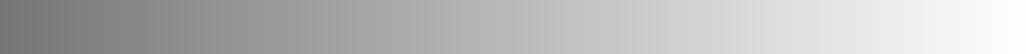 School EducationSchool Attended  – Vidyartha College, Kandy, Sri LankaPassed G.C.E. Advanced Level Examination in 2012 - Biology StreamPassed G.C.E. Ordinary Level Examination in 2007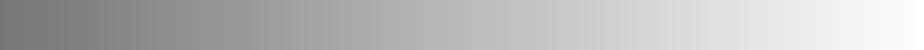 Non Related RefereesOn RequestI hereby certify that the above particulars furnished by me in this application are true and correct.…………………………………..Shehan